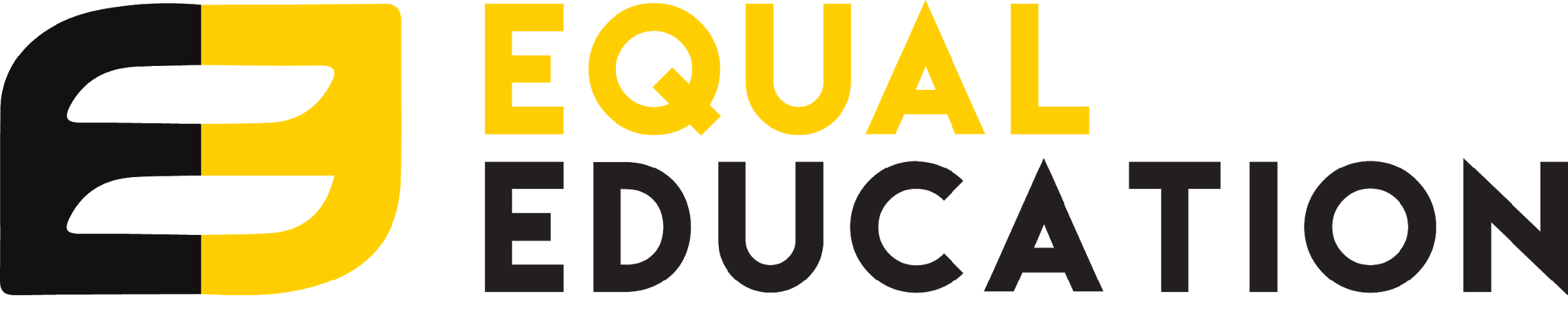 Equal Education is excited to fill the following vacancy!Report to:	General SecretaryLevel:	Senior levelLocation:	Khayelitsha, Cape TownStart date:	1 September preferableDuration:	Permanent PositionSalary range:	R510,000 - R564,000 total cost to company per annumClosing date:	29 July 2022About Equal EducationEqual Education (EE) is a movement of learners, post-school youth, parents, teachers, and community members striving for quality and equality in South African education through analysis and activism. Equal Education is organised in five provinces: Eastern Cape, Gauteng, KwaZulu-Natal, Limpopo, and the Western Cape. EE provides a unique space for young people to engage together on important political topics and lead education campaigns, attracting around 5 000 learners every year from 150 rural and urban schools.Our principles for a safe and welcoming workplace aim to create an environment that enables growth, is inclusive and safe for all who pass through the organisation.About the positionThe Senior Manager: Fundraising and Communications will lead Equal Education (EE’s) fundraising work and provide strategic oversight to EE’s public communications. This role will be supported by a Head of Communications, and a Communications Officer. This is a Senior Management position, and therefore requires involvement in key strategic decisions for the organisation.Key responsibilitiesEnsure EE’s three year fundraising strategy is updated and implemented.Lead the annual fundraising planning process and develop effective strategies for achieving targets.Develop new donor relationships and maintain existing ones. This includes writing proposals and reports, arranging meetings and presentations and generally managing relationships.Led by the General Secretary and the Deputy General Secretary, support the development of EE’s medium and long-term strategies.Together with the Finance Manager, enhance EE’s endowment contributions and explore opportunities for institutional sustainability.Together with the Finance Manager, ensure that budgets are cost-effective and realistic and aligned with organisational fundraising and other planning.Alongside the Head of Communications, update and implement EE’s overall communications strategy, in line with EE’s mission and 2023 - 2028 vision.Ensure that the Communications Department effectively fulfils the role of custodian of EE’s brand and reputation.Staff management: Manage the Communications Department, including a Head of Communications and a Communications Officer. Manage the staff members supporting fundraising and monitoring and evaluation. Manage team members’ workloads and oversee performance processes.Alongside the Head of Communications, lead on developing any crisis communications strategy necessary.Together with the Senior Manager: Operations, design and implement adequate indicators, surveys and monitoring tools for the evaluation of programmes and campaigns.As an SMT member, play a proactive role in organisational strategic planning, organisational development, advising members of the SMT on the viability of funds , attending finance related meetings to give advice and report on fundraising matters.Qualifications, skills and competenciesA university degree – preferably at postgraduate level in communications or other relevant field;Three years management experience, preferably at senior management level;Experience with drafting donor proposals and reports;Experience with developing communications strategy, with an emphasis on media advocacy and digital marketingExperience with drafting communications outputs such as media statements and publications such as annual reports;Excellent written and spoken communication skills;Understanding of budget processes.Monitoring and evaluation experience is beneficial.Fully computer literate.A valid driver’s licence.Candidates must be willing to travel. Successful candidates must have a strong commitment to democracy, equality, social justice and human rights; be committed to strengthening the education system in South Africa and to investing time and energy to address the inequality that affects so many of our youth.